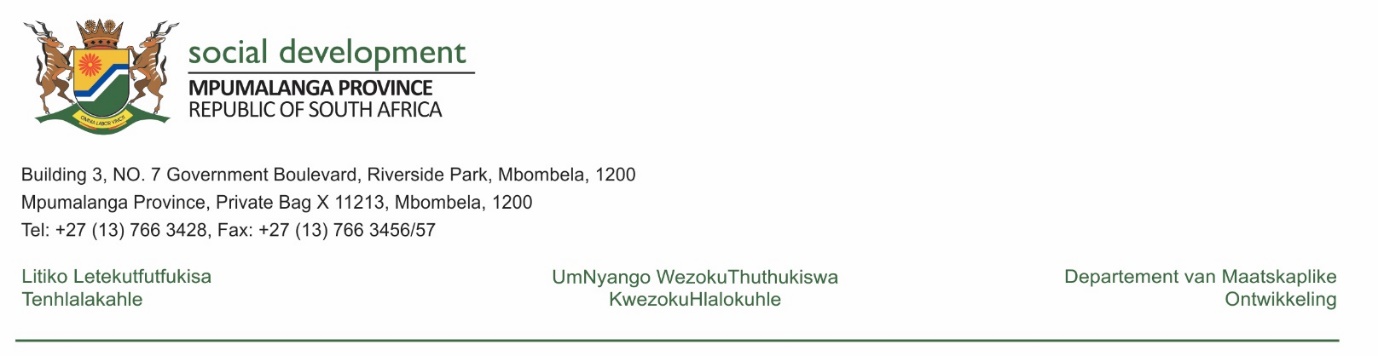 NATIONAL ASSEMBLY QUESTION FOR WRITTEN REPLYQUESTION NUMBER: 	1794DATE OF PUBLICATION IN INTERNAL QUESTION PAPER: 06 MAY 2022INTERNAL QUESTION PAPER NUMBER:  16 - 20221794.	Ms L L van der Merwe (IFP) to ask the Minister of Social Development:(1)	(a) What total number of non-profit organisations (NPOs) in each province did her department provide funding to in the 2021-22 financial year and (b) will she provide Ms L L van der Merwe with (i) a list of all NPOs funded and (ii) the total amount of funding allocated to each NPO;REPLY:The Mpumalanga Department of Social Development funded a total of 1741 NPO’s broken down as follows:See attached list of organisations funded (Welfare and Community Development)See database of organisations funded (Annexure A)See database of organisations funded and amount allocated per organisation (Annexure B)See attached database of funded for Community Development (Annexure C)(2)	what (a) total number of NPOs had their budgets cut in the 2021-22 financial year in each province, (b) are the names of the NPOs that had their budgets cut and (c) did the cuts amount to in total?		NW2123EREPLY:(2) 	(a)	WELFAREOnly one NPO’s budget was reduced during 2021/22 financial year,Emmanuel Family Home CYCCBudget cut amounted to R48,000COMMUNITY DEVELOPMENT The department did not have any cuts in the budget for the NPOs in the 2021-22 financial year in the province.  There are no NPOs affected by budgets cuts Only one organization, namely Honey Dew Youth Development Centre was terminated / discontinued due to poor management of funds.  An amount of R242, 014 was suspended, following the identification of a replacement NPO.  The allocated budget was spent in line with the planned outputs for 2021/2022.		__________________				_____________________MR SM MTSWENI 					MS LL NTSHALINTSHALIHEAD: SOCIAL DEVELOPMENT 		MEC: SOCIAL DEVELOPMENTDATE	_____________				DATE:  _______________PROGRAMME:  WELFARENO OF NPO’S FUNDEDOlder Persons 118Persons with disabilities140HIV and AIDS5Drop in Centres95Families12Child and Youth Care Centres25Child Protection Organisations40Early Childhood Development798Early Childhood Development (Conditional grant)301Aftercare3Non Centre Based Care19RESIHA53VEP23Substance Abuse8Social Crime9PROGRAMME:  COMMUNITY DEVELOPMENTNO OF NPO’S FUNDEDYouth Development89Women Development03TOTAL1741